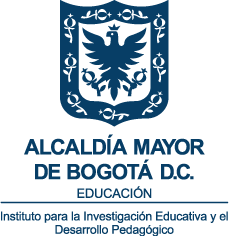 INSTITUTO PARA LA INVESTIGACIÓN EDUCATIVA Y EL DESARROLLO PEDAGÓGICO, IDEP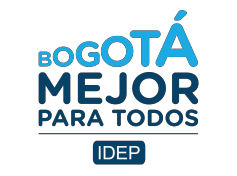 Avenida Calle 26 No. 69D - 91. Oficinas 402ª, 402B, 805, 806. Torre 2 - Código Postal: 110931PBX (57-1) 263 0603 - Línea de atención al ciudadano 195 Bogotá DC - Colombiaidep@idep.edu.co www.idep.edu.coINFORME DE DEFENSA JUDICIAL VIGENTE 30/09/2019.INFORME DE DEFENSA JUDICIAL VIGENTE 30/09/2019.INFORME DE DEFENSA JUDICIAL VIGENTE 30/09/2019.INFORME DE DEFENSA JUDICIAL VIGENTE 30/09/2019.INFORME DE DEFENSA JUDICIAL VIGENTE 30/09/2019.INFORME DE DEFENSA JUDICIAL VIGENTE 30/09/2019.N. DE DEMANDAS/ DENUNCIASDEMANDANTE/ DENUNCIANTEDEMANDADO / DENUNCIADOESTADOCUANTÍARIESGO DE PERDIDA1. Proceso ejecutivoInstituto para la investigación Educativa y el Desarrollo Pedagógico – IDEP.María Magdalena Morales SarmientoDurante los meses de julio y agosto fueron remitidos oficios a (27) entidades financieras, a través de los cuales se ordena por parte de la Instancia judicial el embargo de cuentas o productos financieros a nombre de María Magdalena Morales Sarmiento.$ 705.168.401Bajo2. Proceso administrativo nulidad simplePedro Emilio Rodríguez VelandíaInstituto para la investigación Educativa y el Desarrollo Pedagógico – IDEP.Demanda de nulidad simple Al Despacho para decisión de fondoN.A.Bajo3. Demanda de reparación directaEmpresa de telecomunicaciones de Bogotá – E.T.B.Instituto para la investigación Educativa y el Desarrollo Pedagógico – IDEP.A la fecha se encuentra en decisión de fondo por parte del Juzgado sesenta y uno (61) Administrativo del Circuito Judicial de Bogotá $6.984.854Bajo4. Incidente de reparación IntegralInstituto para la investigación Educativa y el Desarrollo Pedagógico – IDEP.Juan Francisco Salcedo ReyesEl 30 de septiembre de 2019 se llevó acabo la segunda audiencia del Incidente de Reparación Integral, dando por terminado el proceso luego de aceptar la conciliación por parte del Comité de Conciliación por concepto de lucro cesante de la propuesta realizada por el demandado, mediante acta No. 18 del 13 de septiembre de 2019$8.921.360Bajo5.  Proceso laboral Instituto para la investigación Educativa y el Desarrollo Pedagógico – IDEP.Liberty Seguros S.A. El 6 de septiembre de 2019 se radicó en el Juzgado Primero Labral del Circuito de Bogotá memoral retirando la demanda y sus anexos, teniendo en cuenta que en seción del 28 de agosto de 2019 el Comité de Conciliación tomó la decisión de retirar la demanda.Por definirMedio6. Tutela Diana Marcela Zarabanda Suarez CNSC y otras entidades incluyendo el Instituto para la investigación Educativa y el Desarrollo Pedagógico – IDEPFallo a favor de los tuteladosN/ABajo6. Tutela Martha Liliana Montoya HurtadoCNSC y otras entidades incluyendo el Instituto para la investigación Educativa y el Desarrollo Pedagógico – IDEPFallo a favor de los tuteladosN/ABajo6. Tutela Gina Paola Gutiérrez PérezCNSC y otras entidades incluyendo el Instituto para la investigación Educativa y el Desarrollo Pedagógico – IDEPFallo a favor de los tuteladosN/ABajo7. Proceso administrativo nulidad simpleMartha Ivvete Ramírez NavarreteCNSC y otras entidades incluyendo el Instituto para la investigación Educativa y el Desarrollo Pedagógico – IDEPEn el término procesal se otorgó respuesta a la solicitud de medida provisional- medida cautelar, siendo remitida mediante correo electrónico del 2 de abril de 2019 y radicada en la Secretaría del Despacho el día 03 de abril de 2019.De la misma manera el día 24 de abril de 2019 se radicó contestación de la demanda siguiendo los lineamientos brindados por la CNCS.A la fecha se encuentra al despacho para decisión. N/ABajo8. TutelaJuliana Andrea Tovar CañonSECRETARÍA DE EDUCACIÓN DISTRITAL                    DIRECTOR LOCAL DE EDUCACIÓN DE KENNEDYINSTITUTO PARA LA INVESTIGACIÓN EDUCATIVA Y EL DESARROLLO PEDAGÓGICO – IDEP.Tutela impugnada por parte de la Tutelante y a la fecha se encuentra al Despacho para remitirla al superior jerárquico.  Se está pendiente de conocer la instancia judicial que conocerá en segunda instancia.N/ABajo9. TutelaMartha Esperanza Cañon ParraINSTITUTO PARA LA INVESTIGACIÓN EDUCATIVA Y EL DESARROLLO PEDAGÓGICO – IDEP y OTROSEl 25 de septiembre en el término de traslado se da contestación a la acción de tutela.N/ABajo